yelltallbell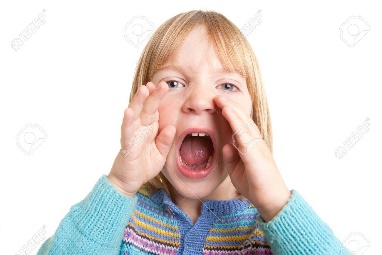 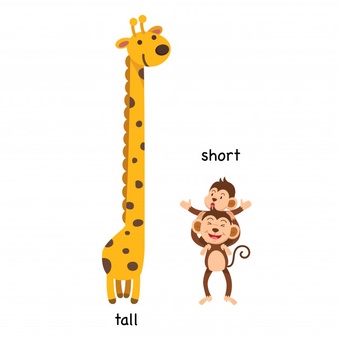 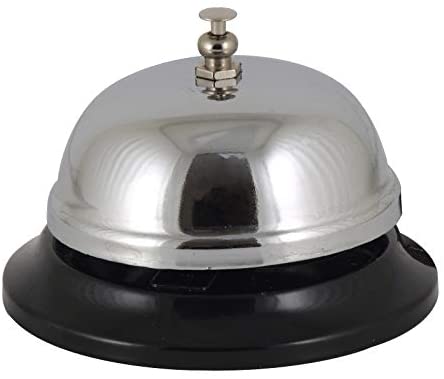 hill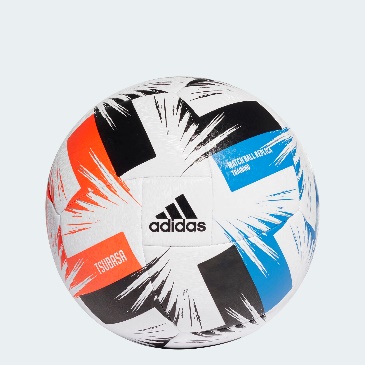 ball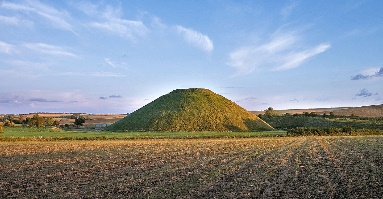 small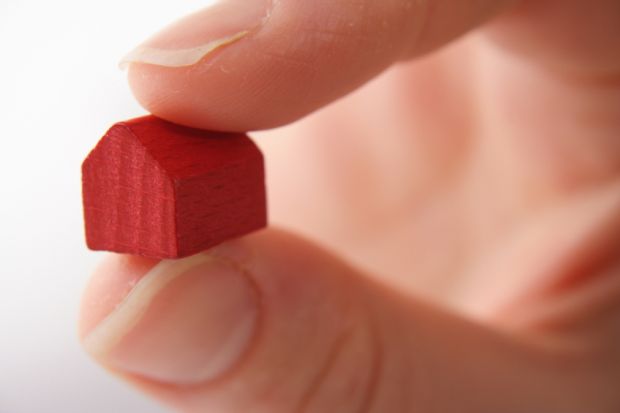 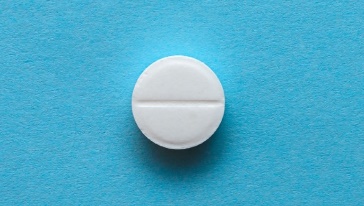 pill